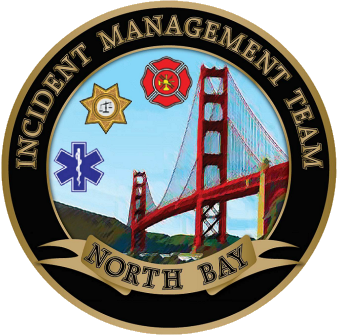 CHECK IN KIT